БІЛОЦЕРКІВСЬКА МІСЬКА РАДАКИЇВСЬКОЇ ОБЛАСТІВИКОНАВЧИЙ КОМІТЕТПРОЕКТ  РІШЕННЯ«___»__________ 20___ року             м. Біла Церква                                         № _____Про продовження терміну дії  дозволу на розміщення  об’єкта зовнішньої реклами фізичній особі-підприємцю Зайцеву Артему Євгенійовичу  (пл. Перемоги, 2, в районі ринку)Розглянувши подання управління містобудування та архітектури Білоцерківської міської ради від 02 жовтня  2018 року № 15/745-р відповідно до статті 19 Конституції України,  Закону України «Про рекламу», статті 2, статті 24, підпункту 13 пункту «а» статті 30, статті 73 Закону України «Про місцеве самоврядування в Україні», Типових правил розміщення зовнішньої реклами затверджених постановою Кабінету Міністрів України від 29 грудня 2003 року № 2067, рішення Білоцерківської міської ради від   22 грудня 2016 року № 417-22-VII «Про робочий орган з розміщення зовнішньої реклами у місті Біла Церква», виконавчий комітет міської ради вирішив:1.Продовжити термін дії  дозволу на п’ять років на розміщення об’єкта зовнішньої реклами, виданого на підставі рішення виконавчого комітету Білоцерківської міської ради від 25 вересня  2013 року № 321 «Про деякі питання щодо розміщення об’єктів зовнішньої реклами»  фізичній особі-підприємцю Зайцеву Артему Євгенійовичу:  об’єкт зовнішньої реклами – «сіті-лайт» з двостороннім рекламним щитом,  розміром 1,7м х 1,32м, загальною рекламною площею 4,49 кв.м  за адресою: - пл. Перемоги, 2, в районі ринку.2. Контроль за виконанням цього рішення покласти на заступника міського Гнатюка В.В.Міський  голова                                                                                            Г. Дикий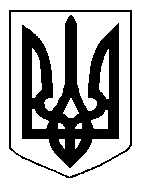 